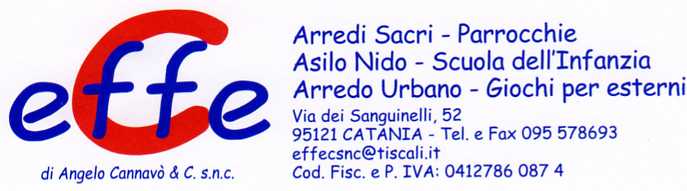 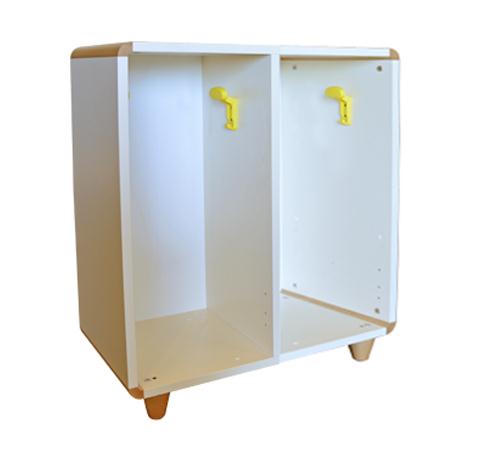 Descrizione:Spogliatoio a giorno 2/4 posti, con struttura inbilaminato idrofugo, spessore 22 mm, in classe E1,privo di formaldeide, bordatura in ABS, composto daelementi angolari in massello di faggio.La parte interna è attrezzata con grucce appendiabiti eripiani.Dimensioni: 75(l)x87,5/107,5(h)x40(p) cm
Categoria: Spogliatoi Bimbo
Codice:PS01031